PENGEMBANGAN KEMAMPUAN MENULIS TEKS DESKRIPSI SISWA MENGGUNAKAN MODEL PEMBELAJARAN THINK TALK WRITE(TTW) PADA SISWA  KELAS V SDN NO 105368 KARANG ANYAR KECAMATAN PEGAJAHAN KABUPATEN SERDANG BEDAGAI SUMATERA UTARATAHUN PELAJARAN 2022/2023TESISOLEH:AL HAKAM MUSTHAWA SIREGARNPM. 217015009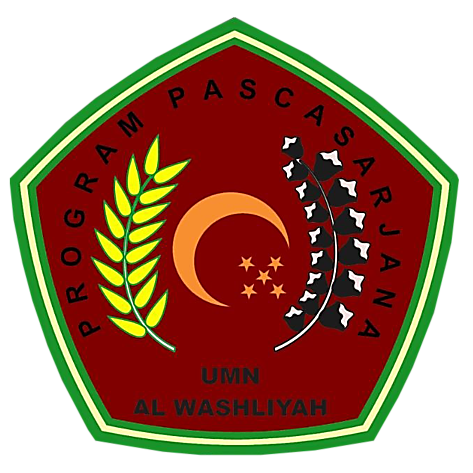 PROGRAM PASCASARJANAUNIVERSITAS MUSLIM NUSANTARA AL WASHLIYAHMEDAN2022PENGEMBANGAN KEMAMPUAN MENULIS TEKS DESKRIPSI SISWA MENGGUNAKAN MODEL PEMBELAJARAN THINK TALK WRITE(TTW) PADA SISWA KELAS V SDN NO 105368 KARANG ANYAR KECAMATAN PEGAJAHAN KABUPATEN SERDANG BEDAGAI SUMATERA UTARATAHUN PELAJARAN 2022/2023TESISDiajukan kepada Panitia Ujian Tesis Universitas Muslim Nusantara Al-Washliyahuntuk Memenuhi Sebagian dari Syarat Memperoleh Gelar Magister Pendidikan dalam Bidang Pendidikan Bahasa IndonesiaOLEH:AL HAKAM MUSTHAWA SIREGARNPM. 217015009PROGRAM PASCASARJANAUNIVERSITAS MUSLIM NUSANTARA AL WASHLIYAHMEDAN2022